PODALJŠANO BIVANJE 4.IN 5. RAZREDPripravila: Urška Razingar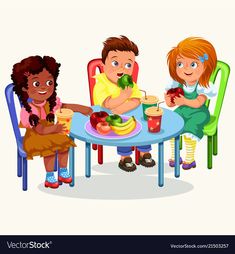 POGRINJEKAli kdaj pomagaš pri pripravi kosila in prirpavljanju mize? Z nekaj truda lahko poskrbiš, da bo vaše kosilo ali večerja naravnost čarobna. To lahko dosežeš s čudovitim pogrinjkom. Spodaj najdeš navodila, kako to doseči.Tvoj pogrinjek mora obvezno vsebovati:Prtiček, ki je lahko zvit oziroma zložen na poseben način.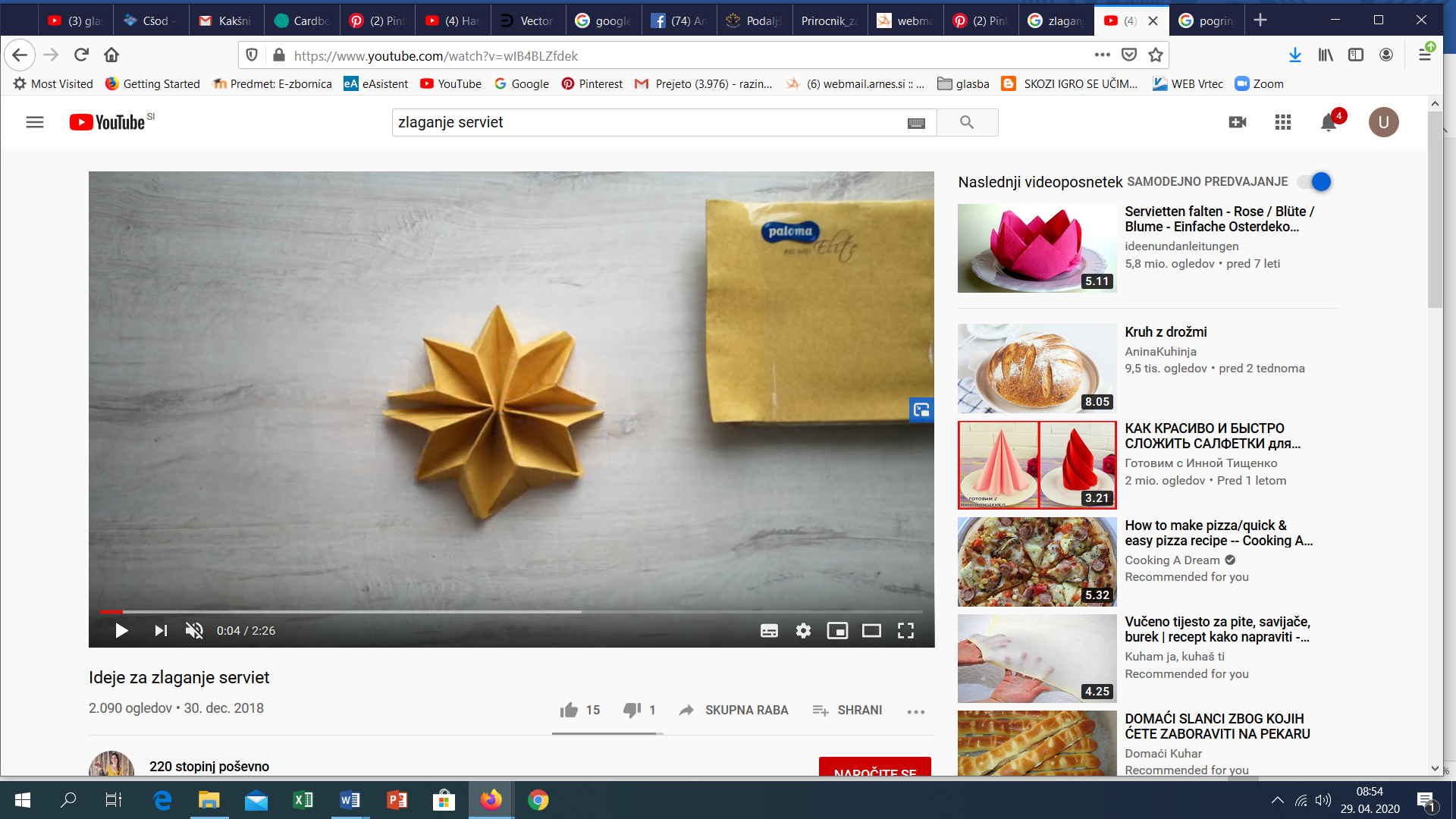 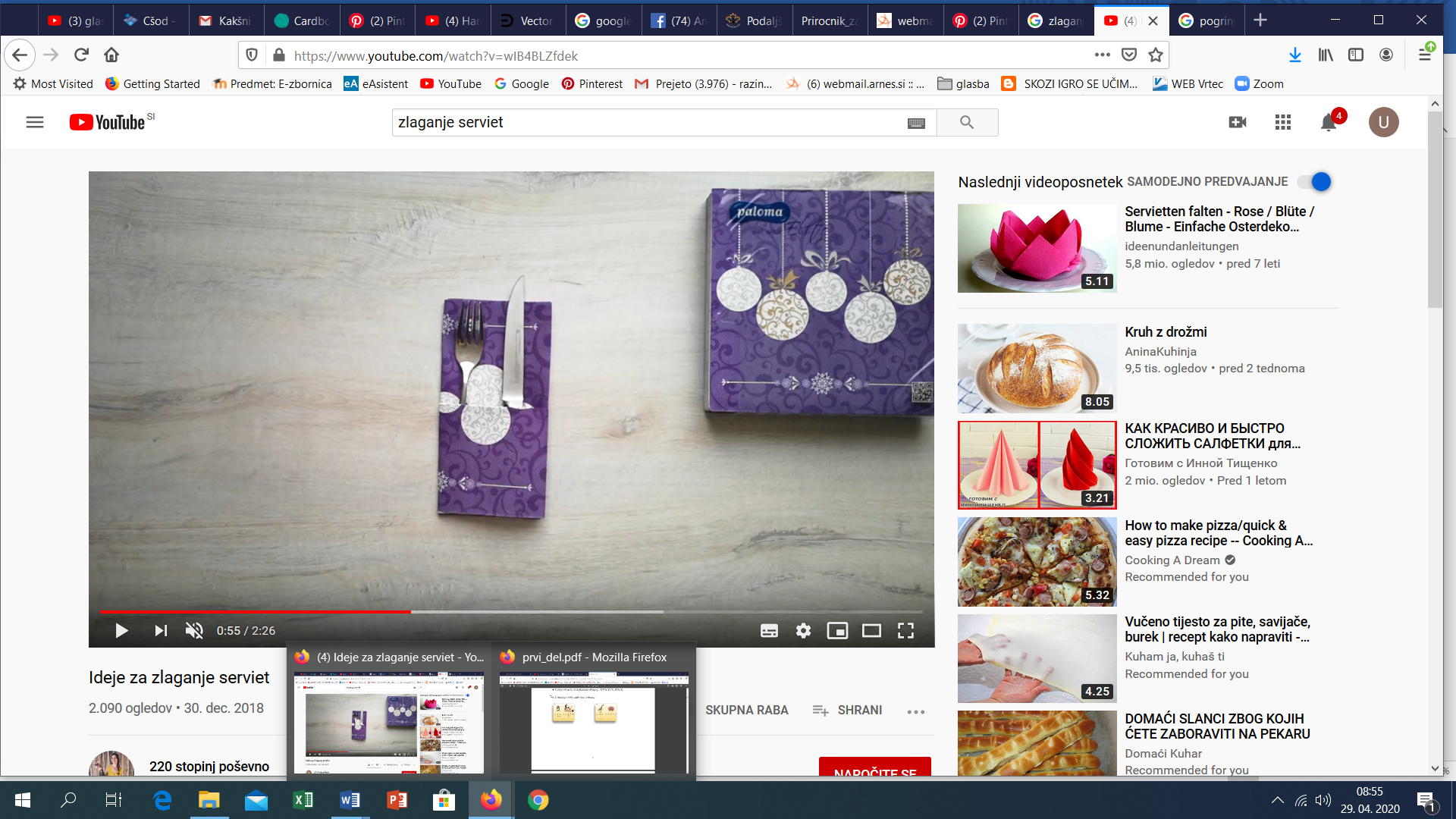 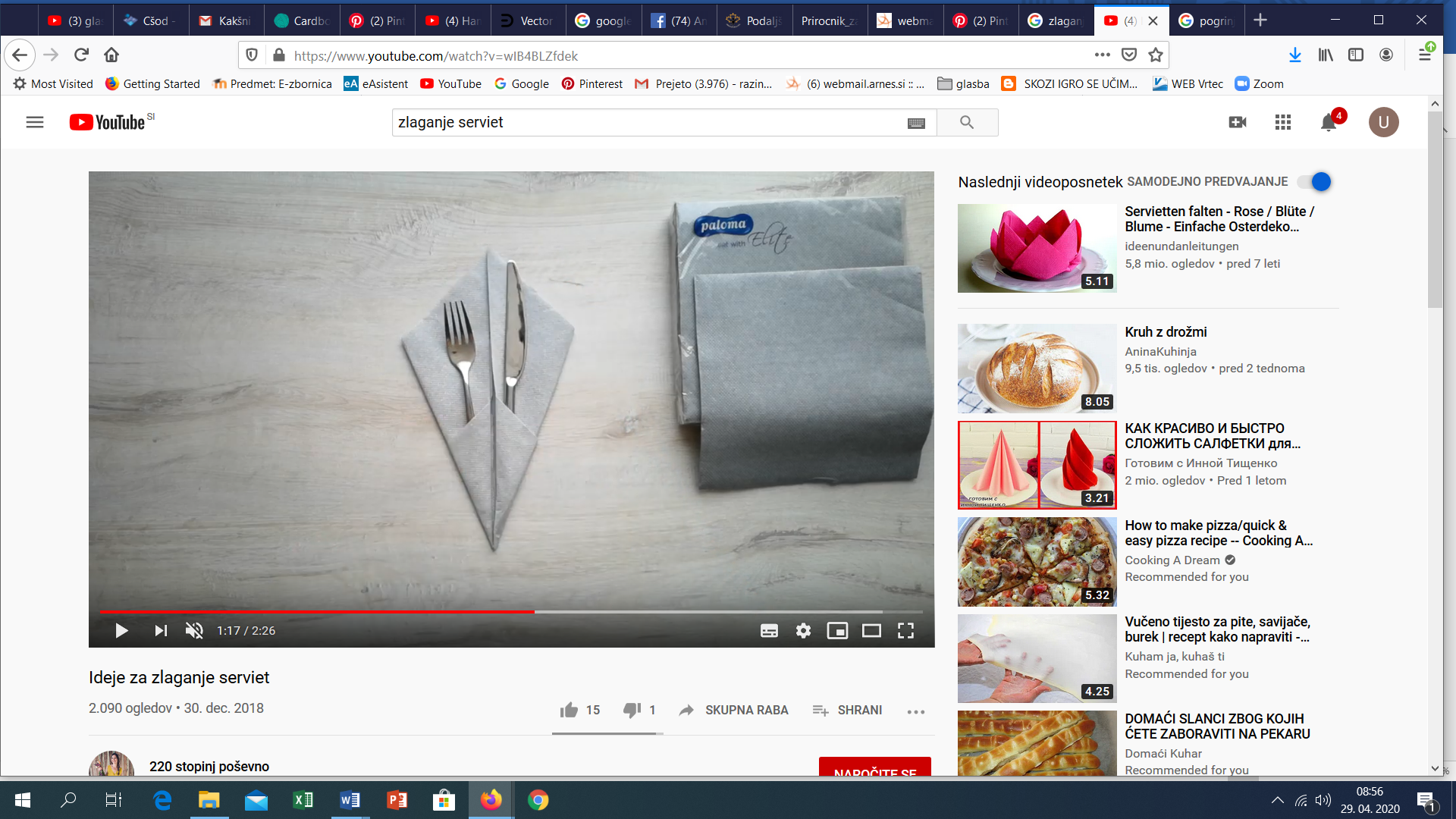 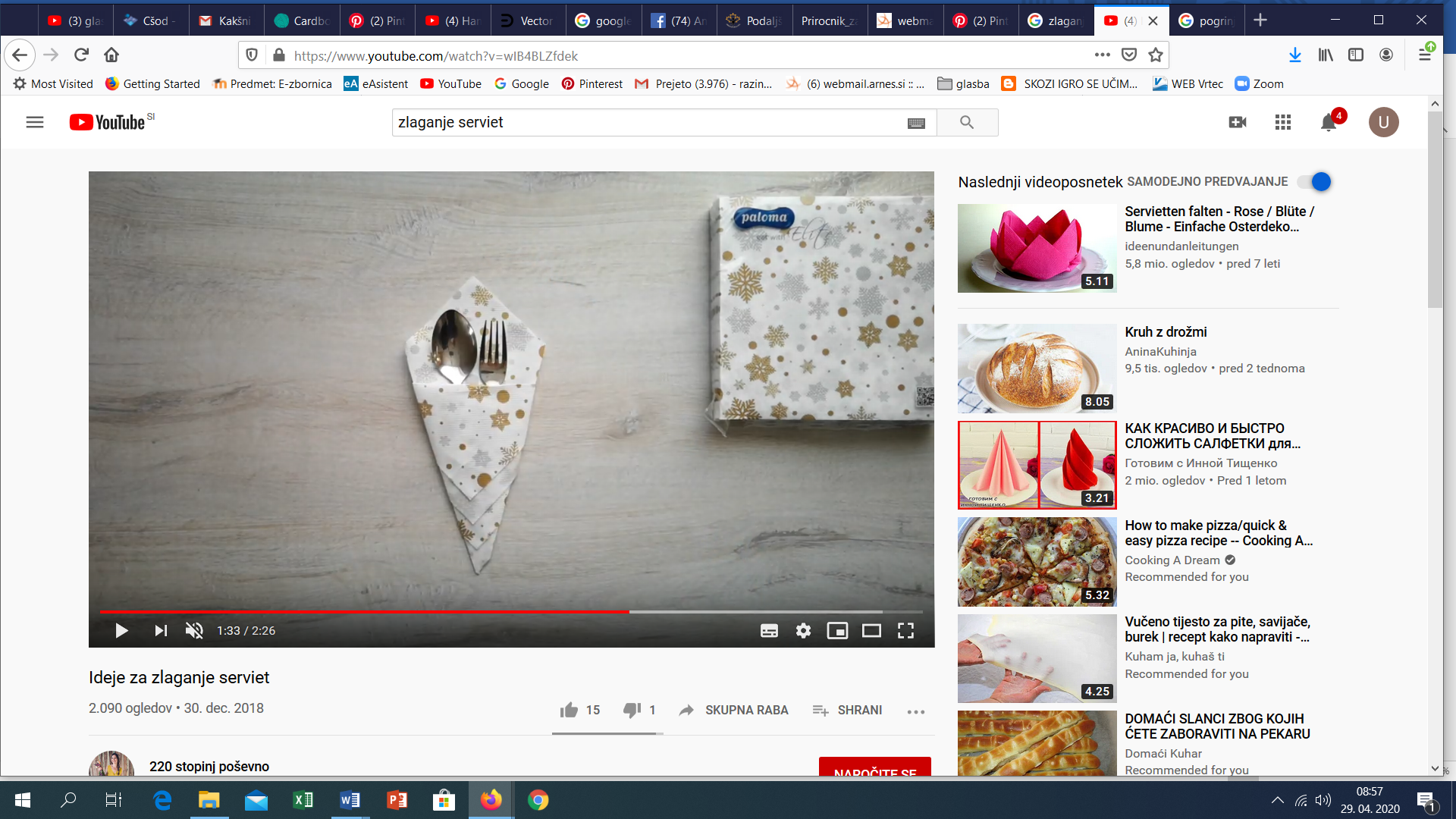 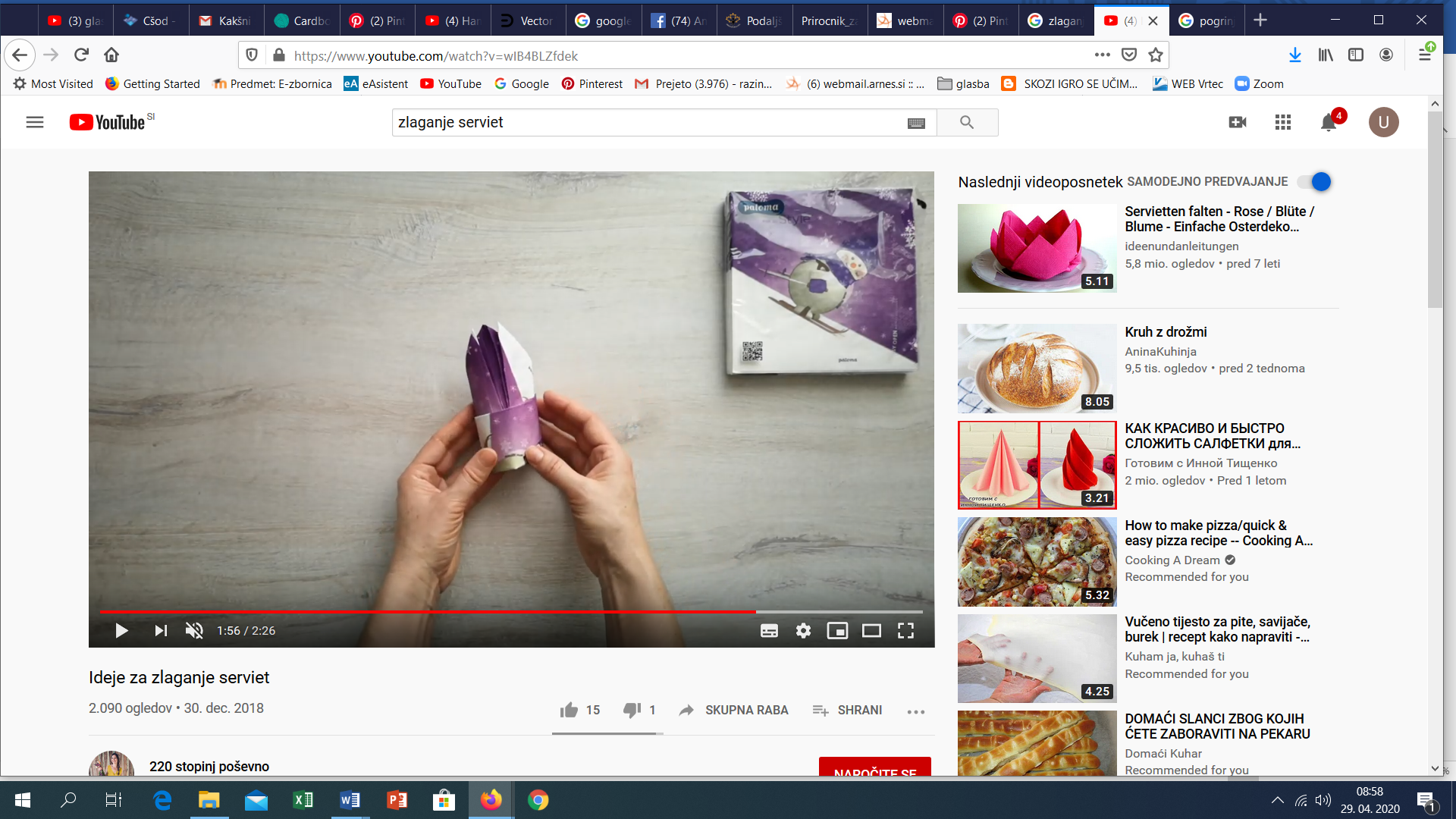 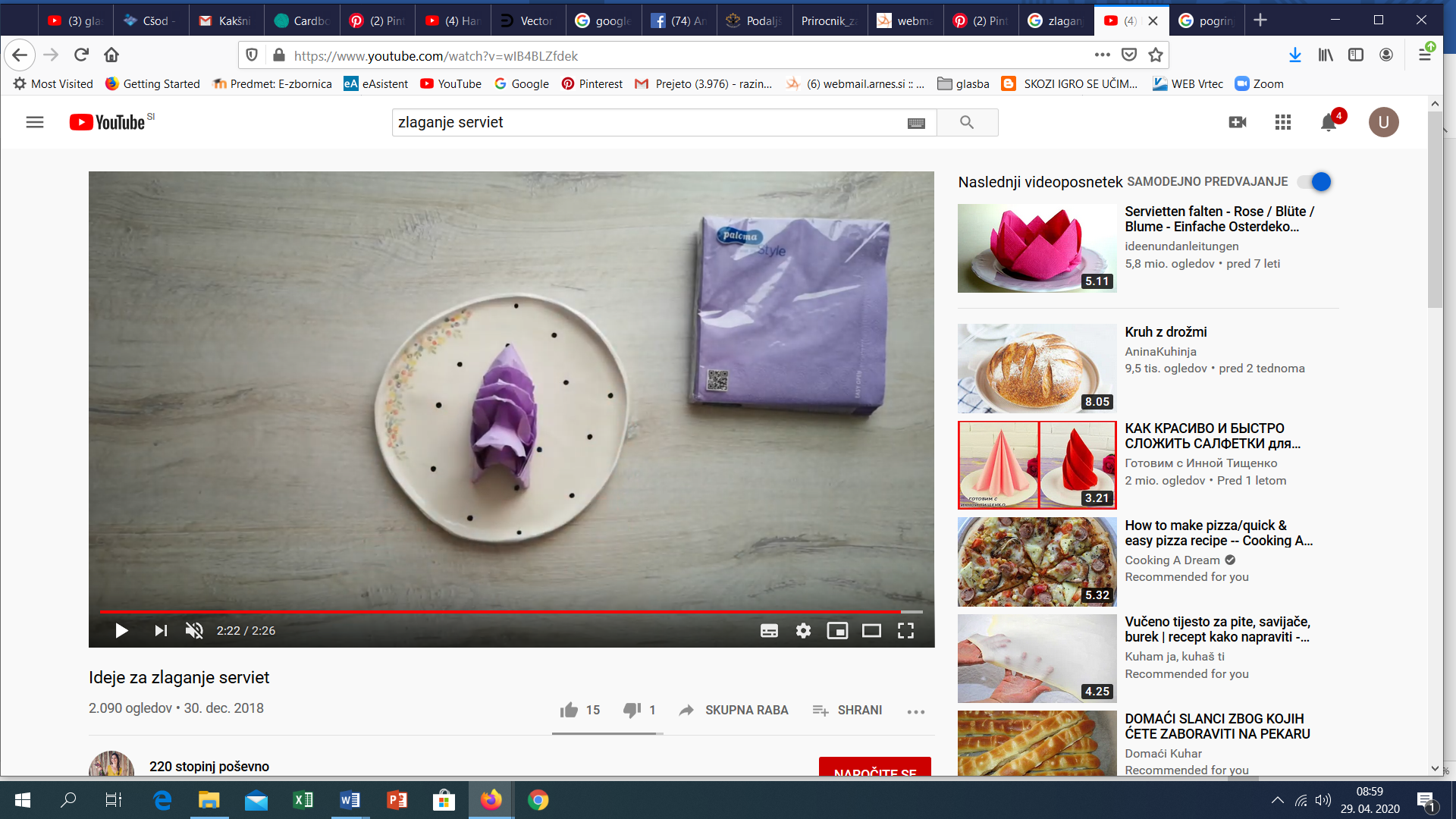 NAVODILA ZA ZLAGANJE:  https://www.youtube.com/watch?v=wIB4BLZfdekPravilna postavitev jedilnega pribora (noža, vilic, žlice). 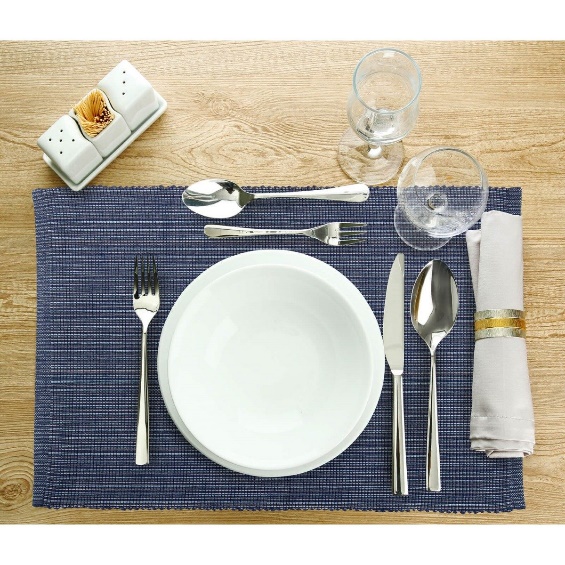 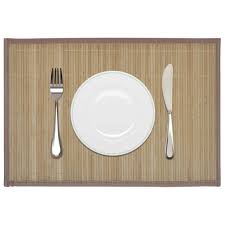 Cvetje (šopek v vazi, vejica kakšnega grma, drevesa…).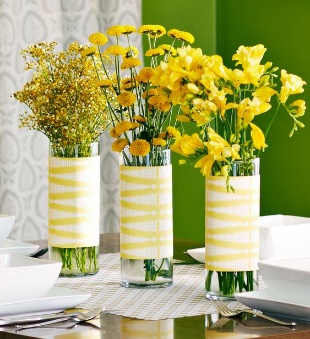 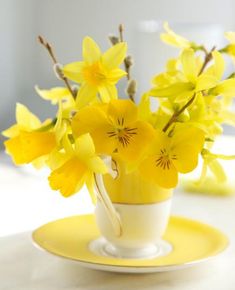 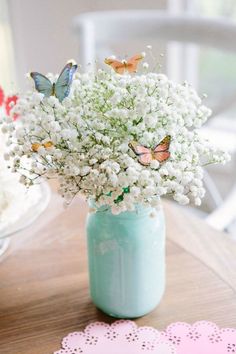 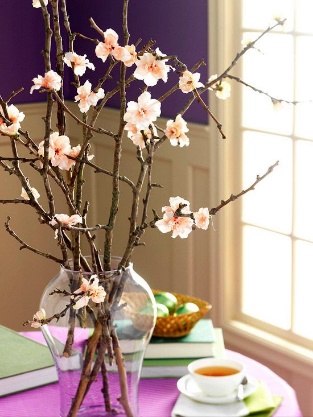 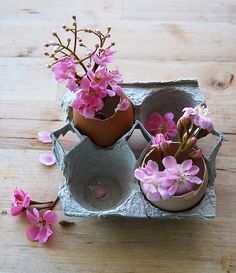 PREMETANKA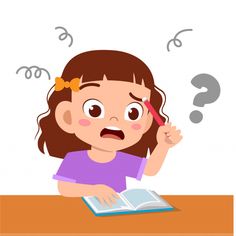 Premeči črke in sestavi besedo.SADJE: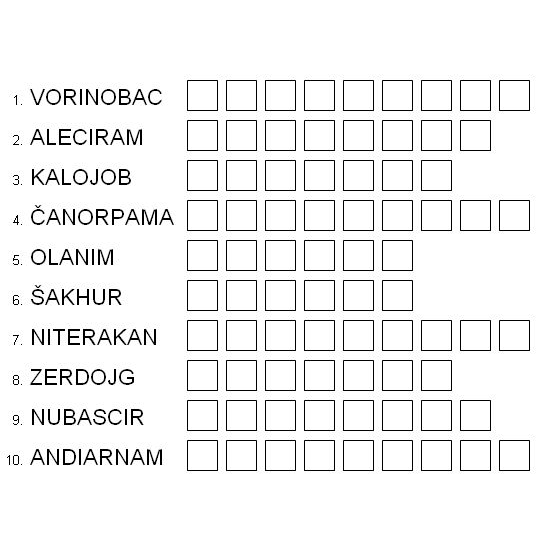 PREVOZNA SREDSTVA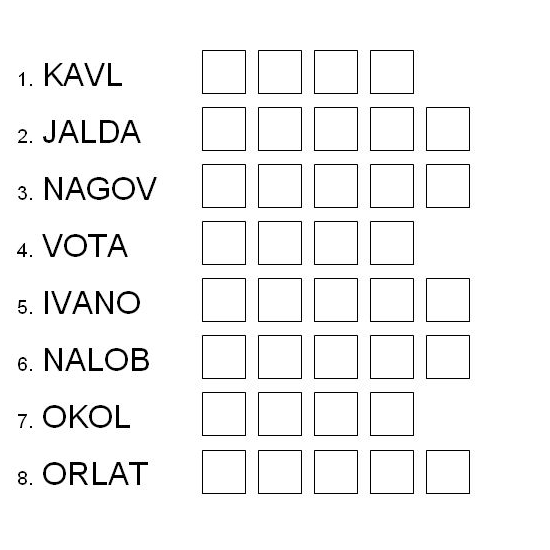 ZANIMIVE DEJAVNOSTI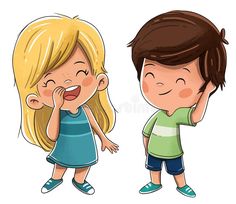 Na spodnjem posnetku imaš nekaj zanimivih dejavnosti s katerimi si lahko krajšaš čas in se zabavaš. Nekaj dejavnosti pa je primernih tudi za tvojega mlajšega bratca ali sestrico.https://www.pinterest.com/pin/733242383069349168/1.   2.  3. 4. 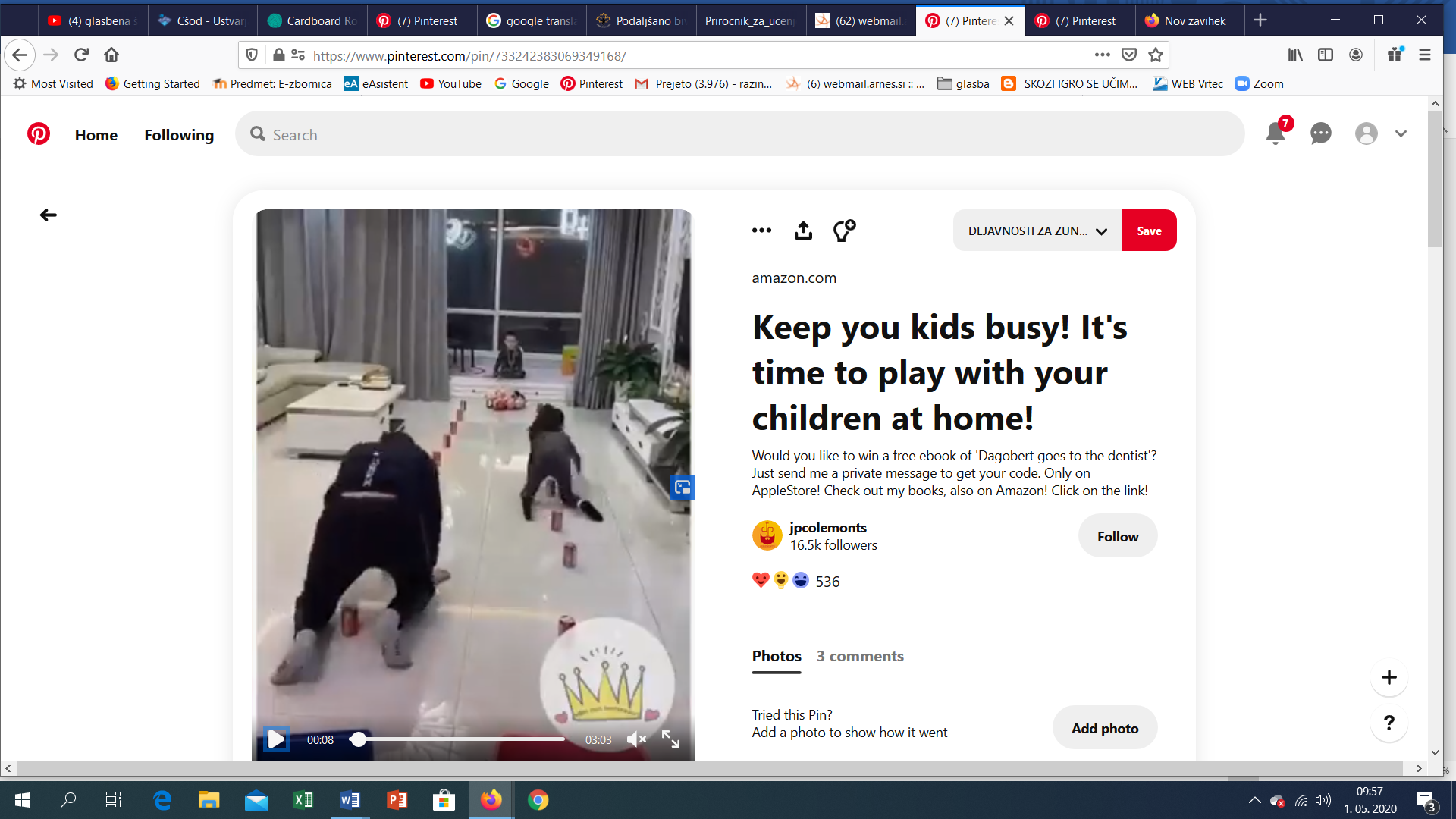 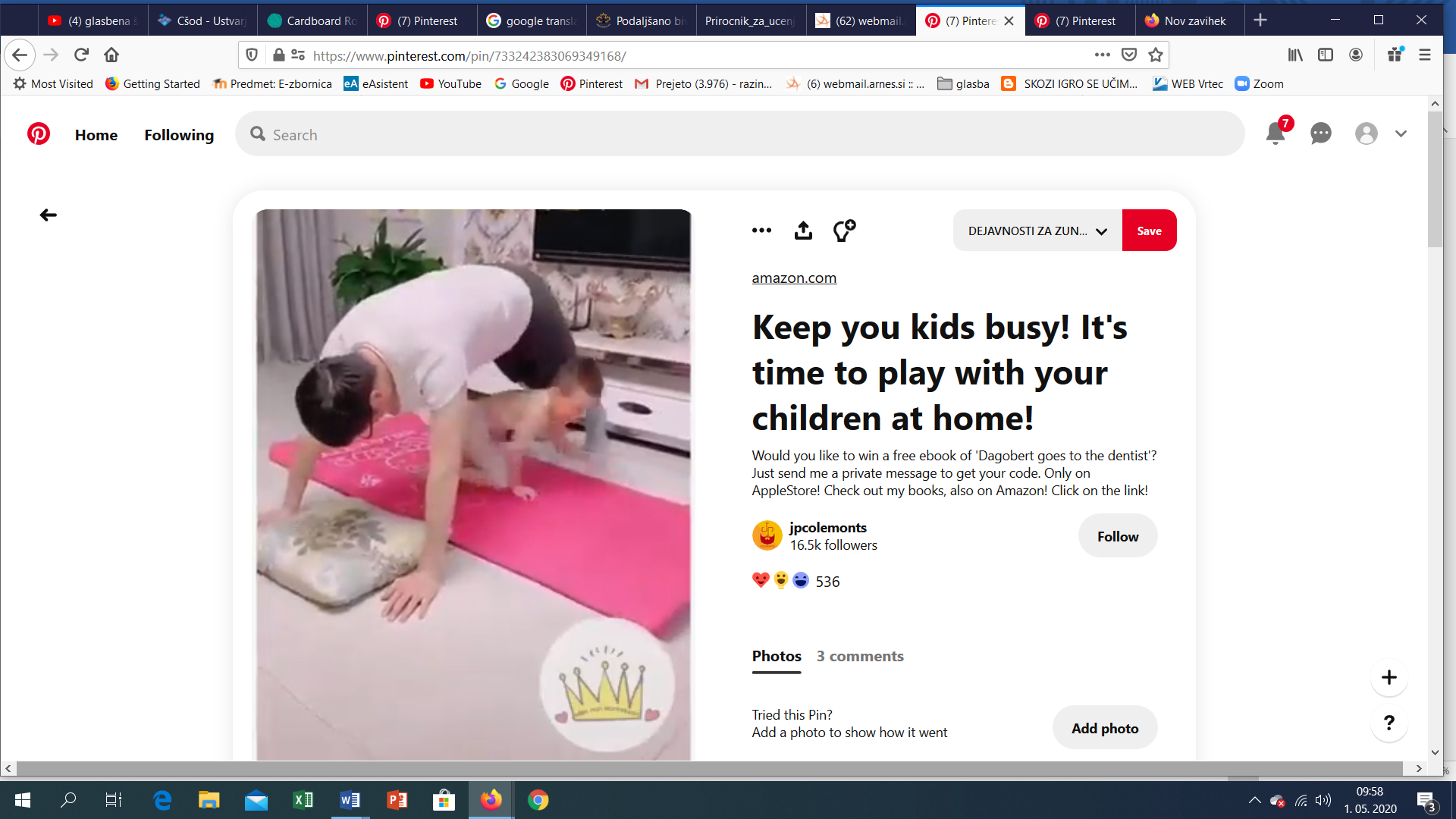 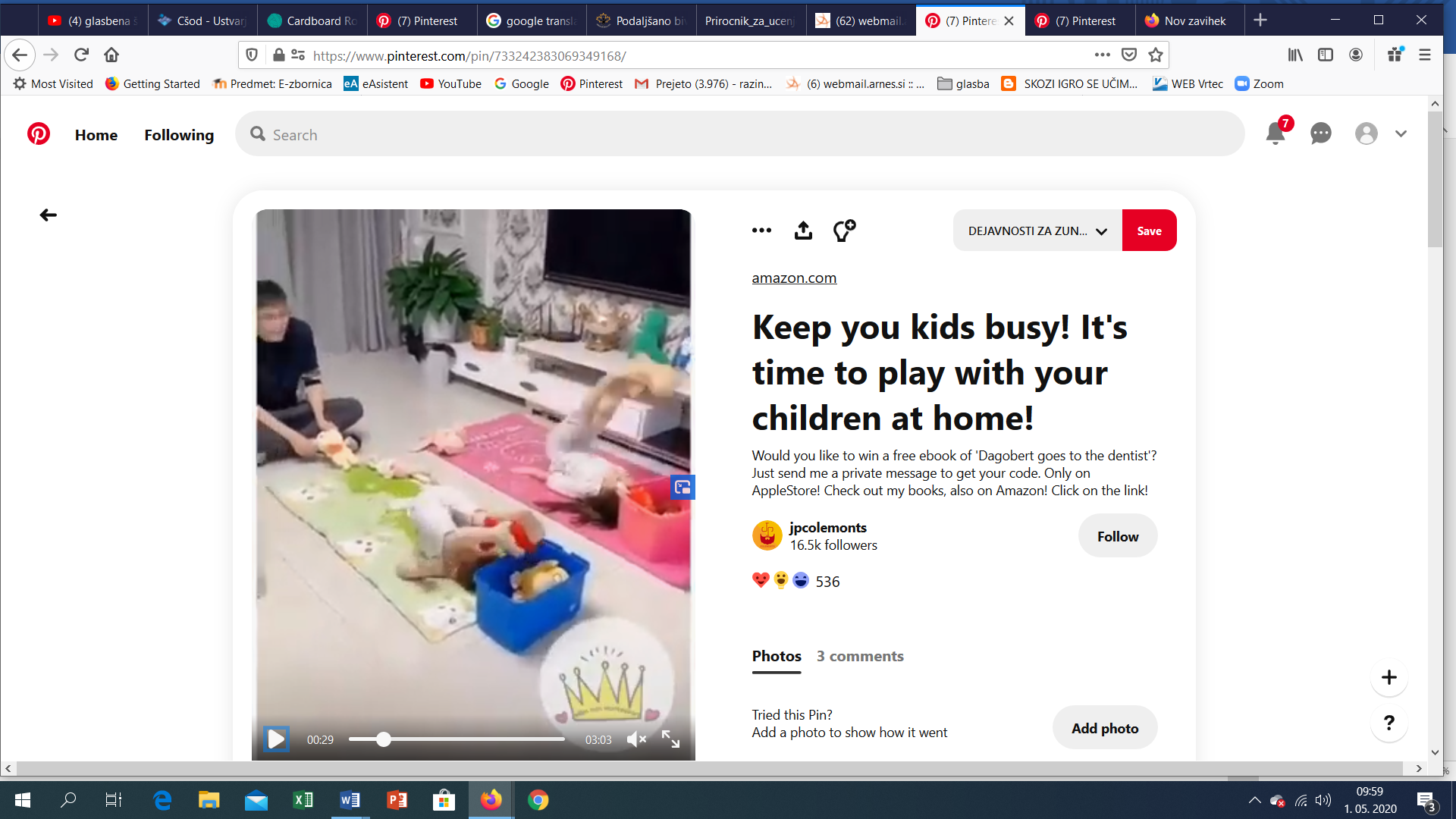 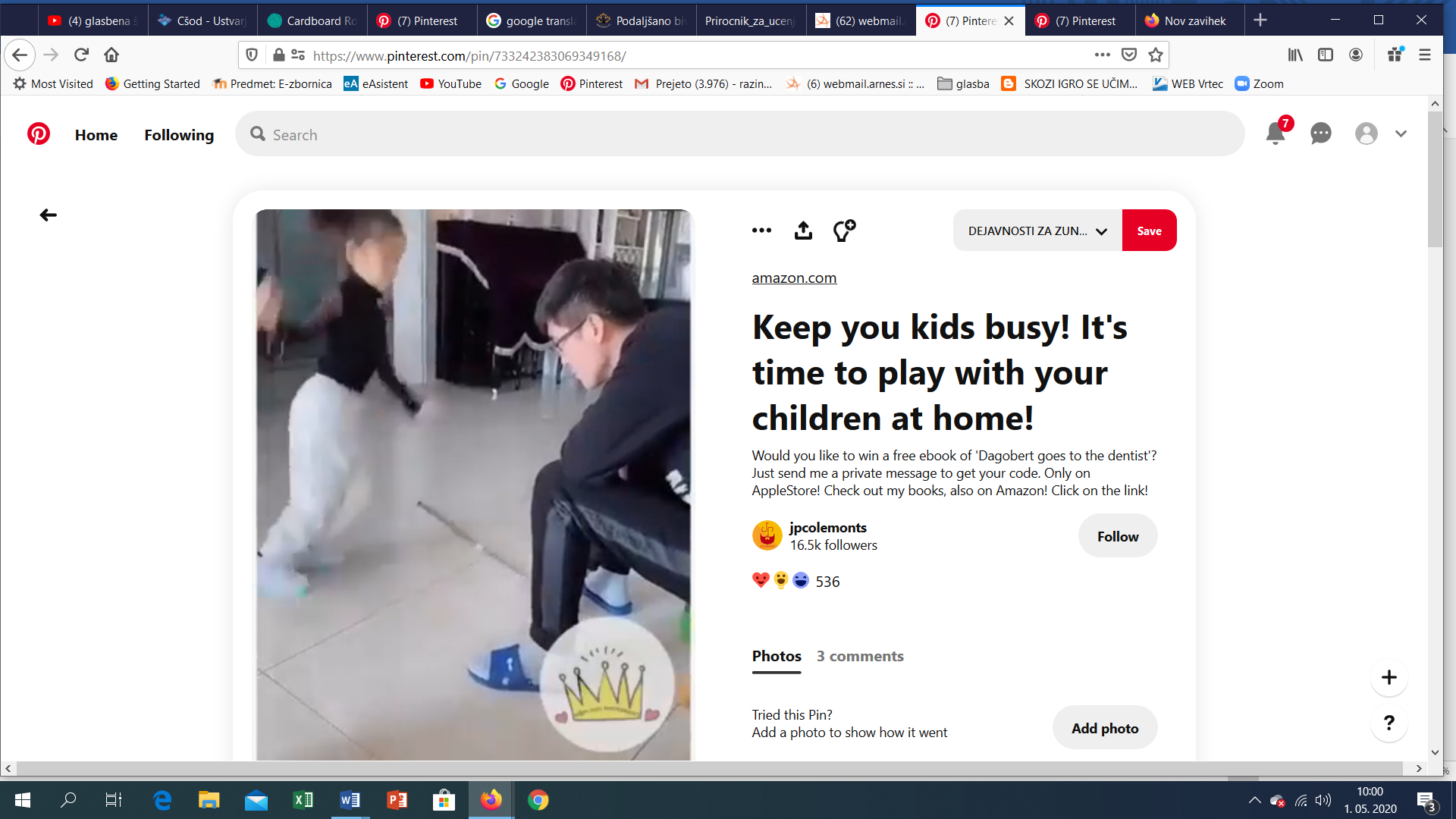 5.    6. 7. 8. 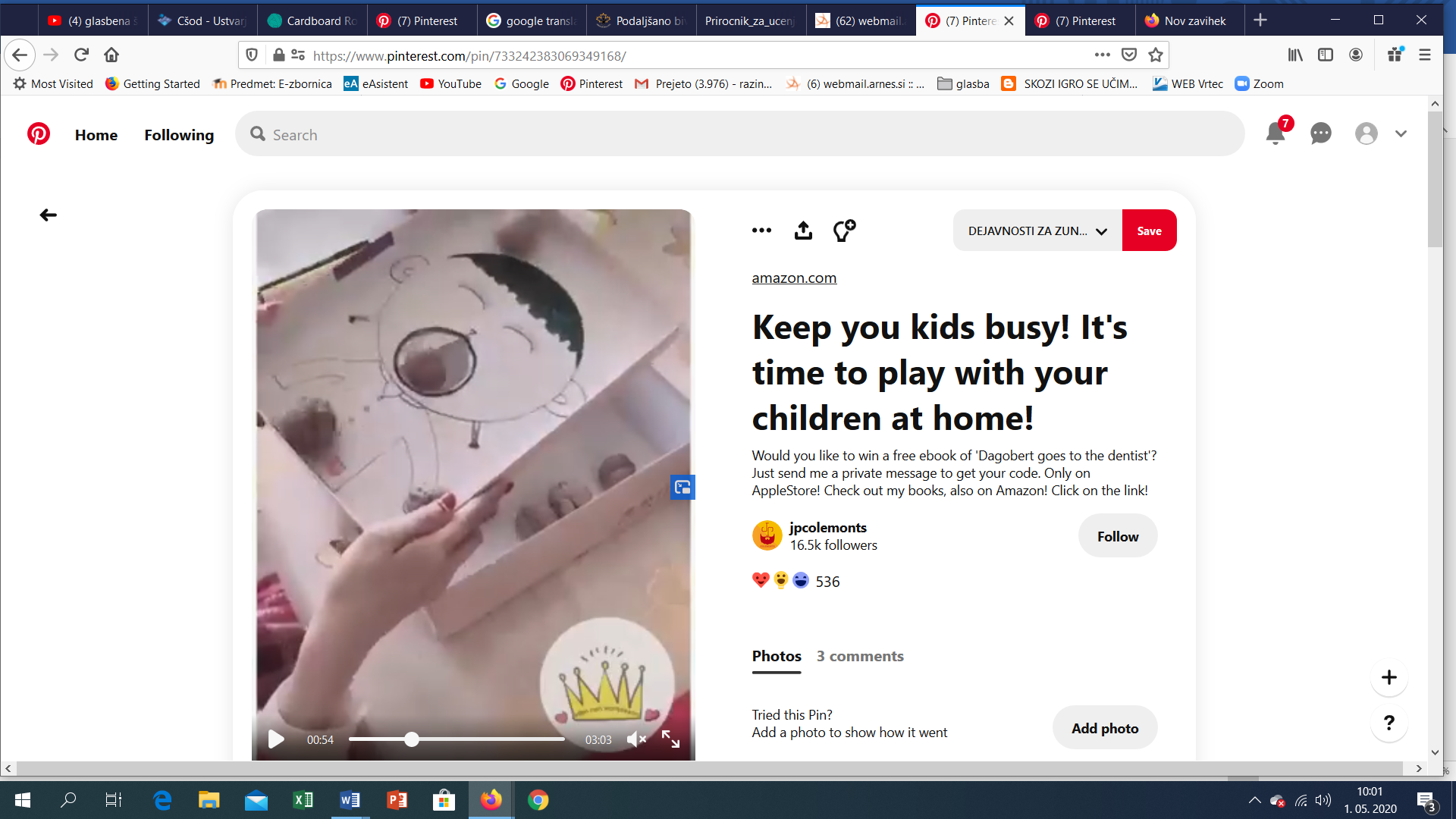 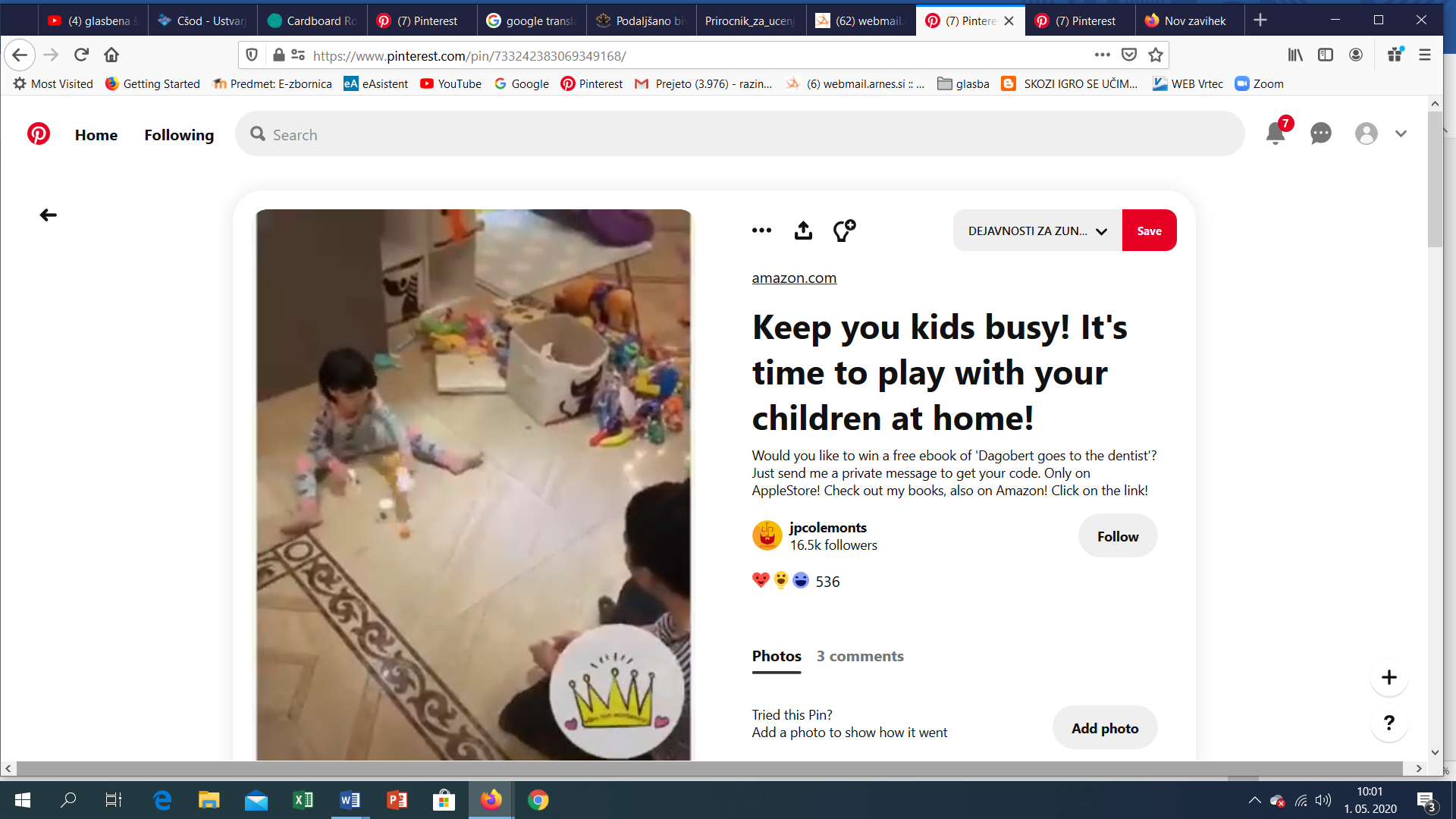 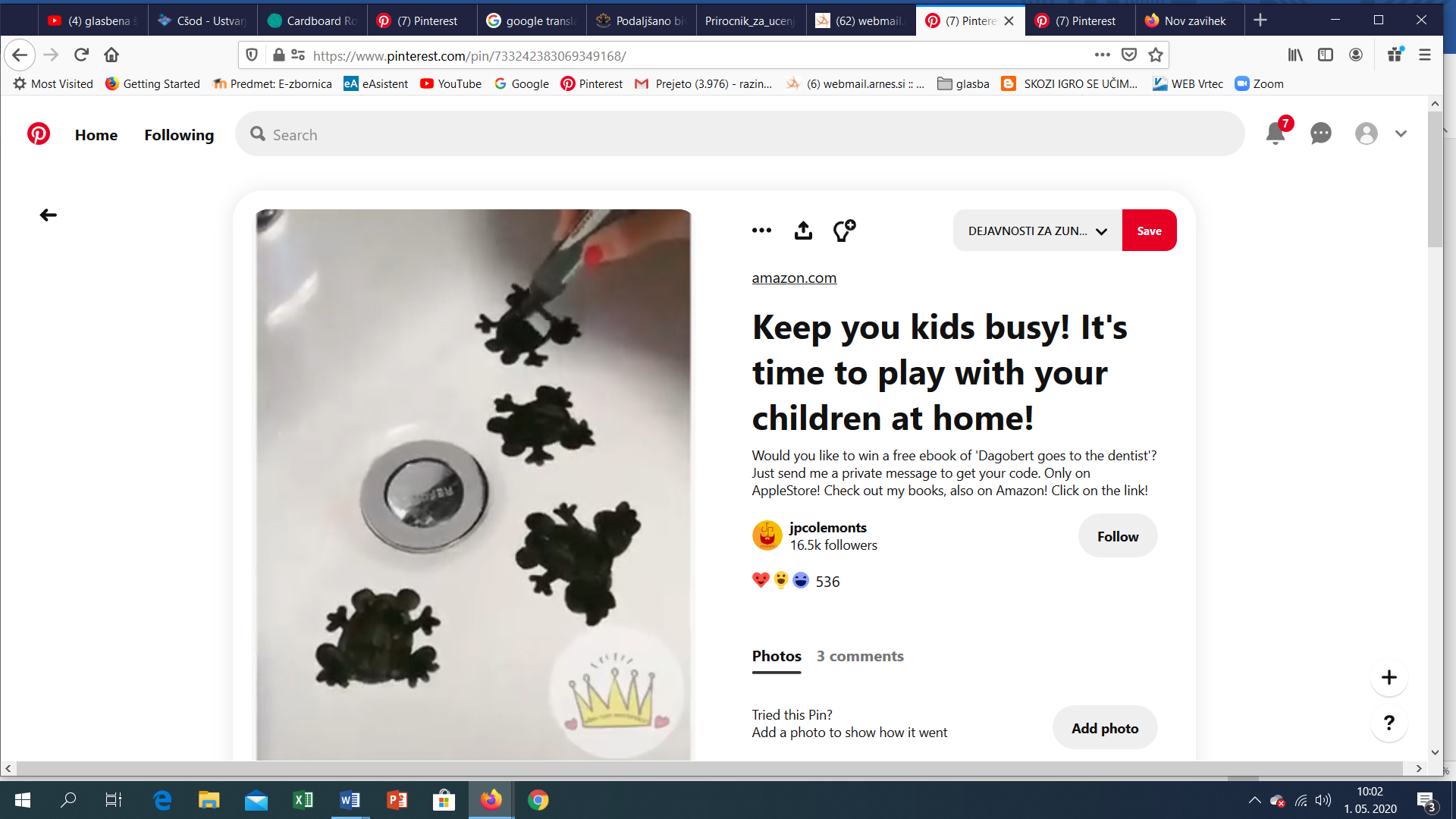 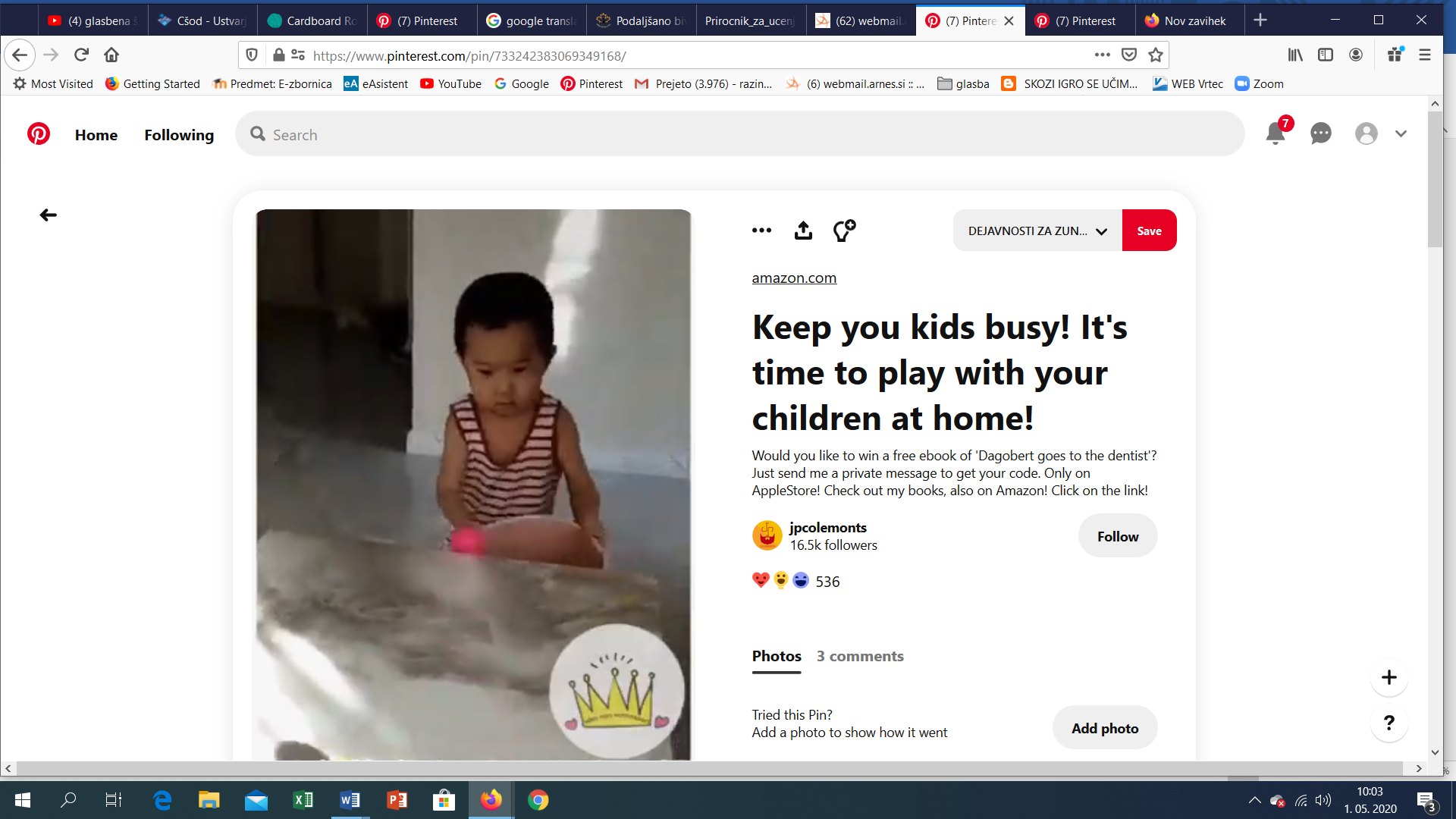 9. 10. 11. 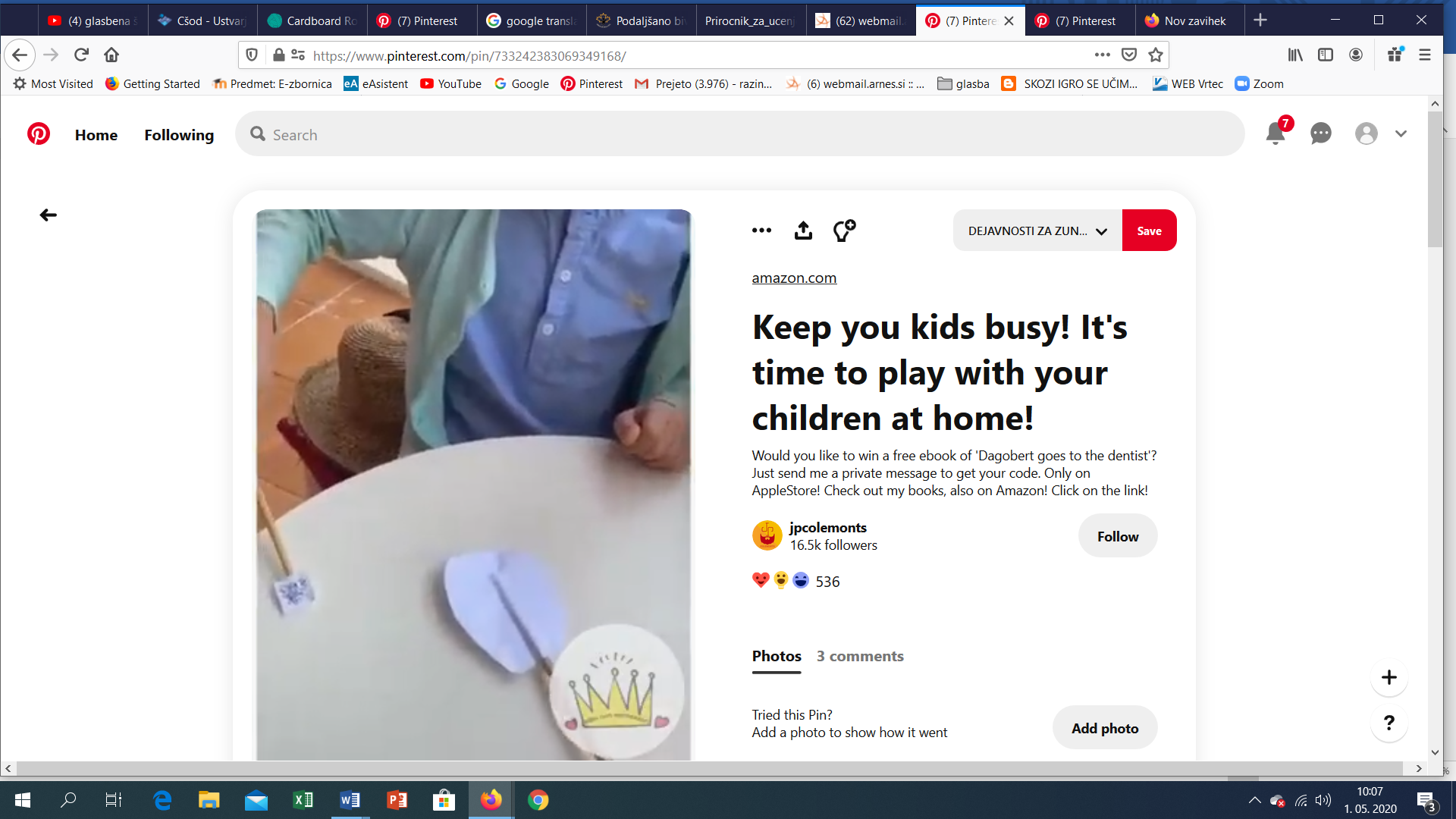 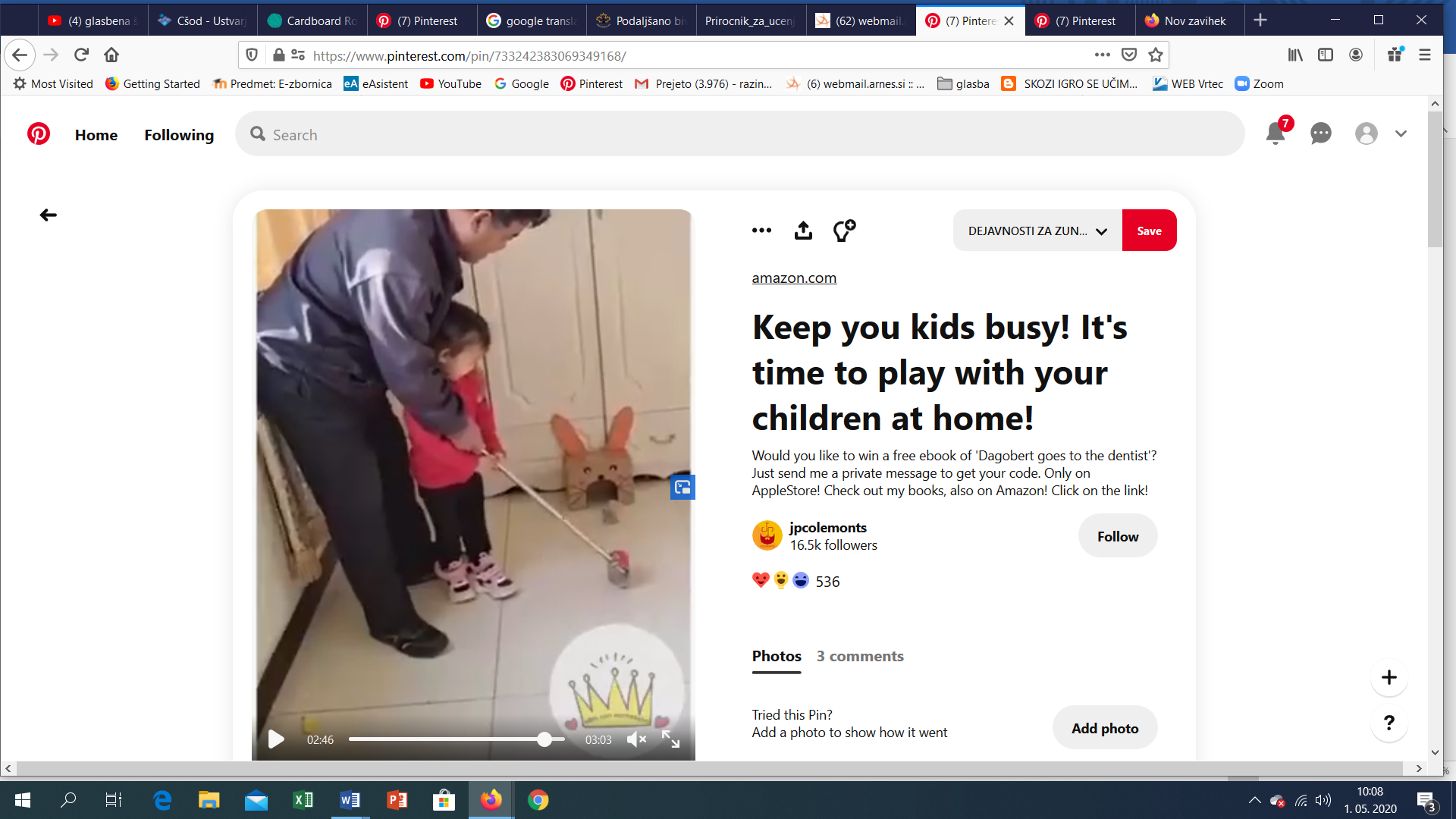 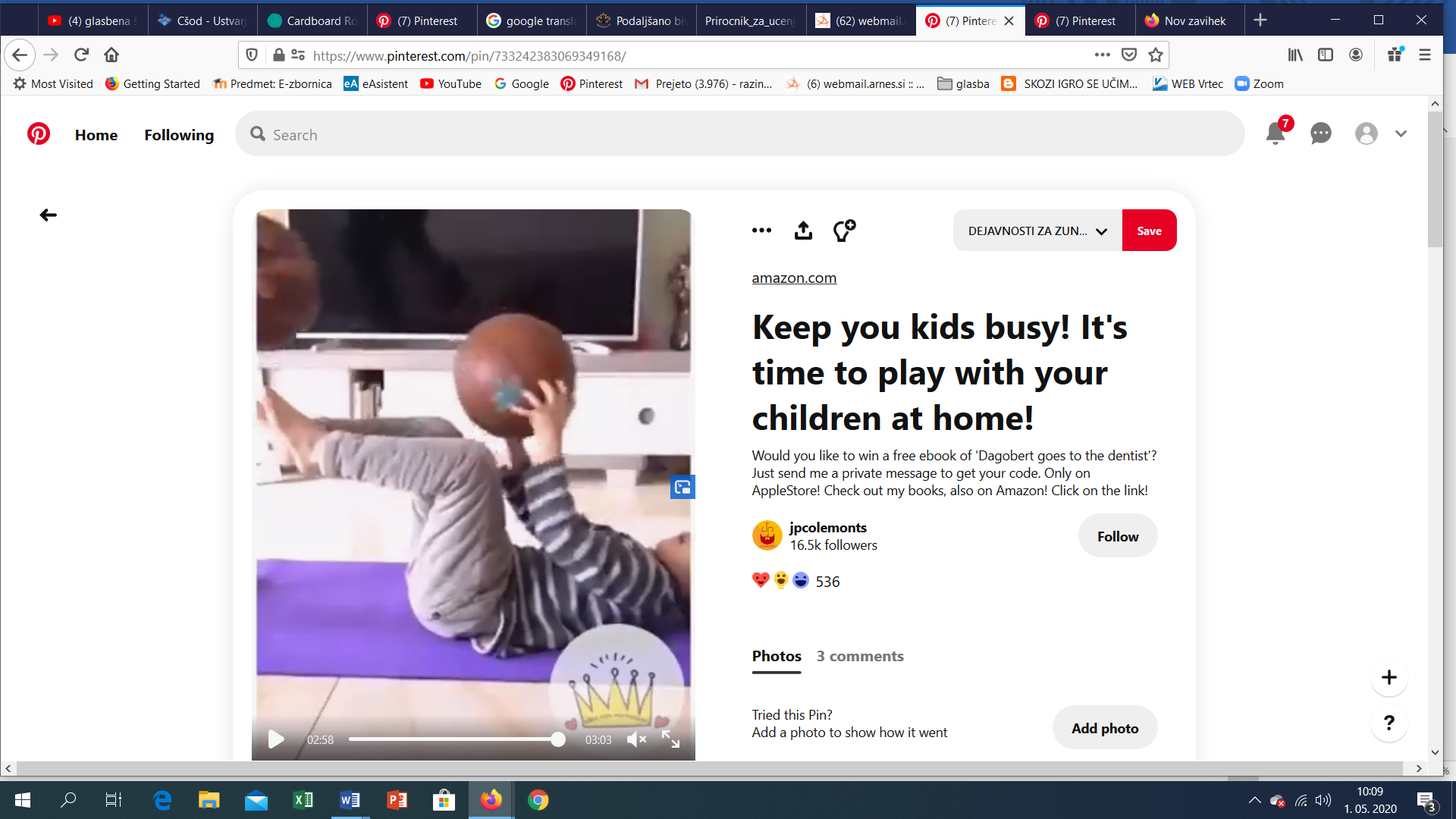 